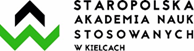 POTWIERDZENIE OSIĄGNIĘCIA ZAKŁADANYCH EFEKTÓW UCZENIA SIĘ
DLA PRAKTYK ZAWODOWYCHPotwierdzam, iż student/studentka …………………………………………………. rok studiów: ………..……,                                                                                        (nazwisko i imię, nr albumu)kierunek: ………………………………...…………, specjalność: …..……………………………………………,odbywał/odbywała praktyki zawodowe w okresie ..……..…………………...….……… w ……….………..…… .……………………………………………………………………….…...… i podczas praktyk osiągnął/osiągnęła zakładane efekty uczenia się określone w sylabusie zajęć.Tab. 1 Wypełnia Opiekun praktyk z ramienia InstytucjiTab. 2 Wypełnia Koordynator ds. praktyk zawodowych na podstawie przedstawionej przez studenta dokumentacji przebiegu praktyk zawodowych, potwierdzonej przez Opiekuna praktyk z ramienia Instytucji.……………………………………..				…………………………………… (podpis Opiekuna praktyk z ramienia Instytucji)		                                         (podpis Koordynatora ds. praktyk zawodowych)Ocena pracy studenta (skala od 1 do 5)12345Wykorzystanie posiadanej wiedzy w praktyce oraz przygotowanie merytoryczne do praktykiSystematycznośćOrganizacja pracySamodzielnośćTerminowość wykonywania zadańZaangażowanieKreatywnośćUmiejętność pracy w zespoleSkłonność do poszukiwania kompromisów w zakresie zakładanych celówInne …………………………………………………………………………..EFEKTY Z ZAKRESU:Realizacja efektówRealizacja efektówWiedzy:TAKNIEMa wiedzę z wybranych zagadnień z zakresu psychopatologii w aspekcie diagnozy różnicowej oraz strukturalno-funkcjonalnej.Zna wymagani i oczekiwania wobec psychologa wspierającego proces edukacji i rozwoju.Umiejętności:Umiejętności:Umiejętności:Potrafi nawiązać i podtrzymać kontakt z osobą, która potrzebuje pomocy i wsparcia.Umie stosować podstawowe metody pomocy psychologicznej w pracy z pacjentem, jego rodziną oraz grupą.Potrafi zbierać i przetwarzać informacje potrzebne do prowadzenia przypadku w danej placówce (obserwacja, wywiad, korzystanie z informacji zastanych, zasady prowadzenia dokumentacji).Potrafi przeprowadzić badanie diagnostyczne w obszarze szeroko rozumianej diagnostyki psychologicznej z zastosowaniem wybranych metod i narzędzi diagnostycznych.Potrafi interpretować i integrować wyniki przeprowadzonych badań uwzględniając różnicemiędzyosobnicze i wewnątrz-osobnicze oraz kliniczny i statystyczny sposób wnioskowaniaPotrafi opracować raport z badań dla celów szeroko rozumianej opieki zdrowotnej.Potrafi konstruować indywidualny planu pomocy/postępowania, programu profilaktycznego lub psychoedukacyjnego.Kompetencji społecznych:Kompetencji społecznych:Kompetencji społecznych:Jest świadomy podstawowych zasad udzielania pomocy psychologicznej.Potrafi pracować w zespole i jest za tę pracę odpowiedzialny.